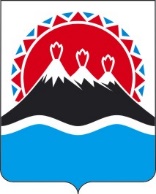 П О С Т А Н О В Л Е Н И ЕПРАВИТЕЛЬСТВАКАМЧАТСКОГО КРАЯВ соответствии с пунктом 2 статьи 3936-1 Земельного кодекса Российской Федерации, учитывая экспертное заключение Управления Министерства юстиции Российской Федерации по Камчатскому краю от 15.02.2024 
№ МинЮст-76ПРАВИТЕЛЬСТВО ПОСТАНОВЛЯЕТ:1. Внести в абзац второй части 6 приложения 1 к постановлению Правительства Камчатского края от 21.12.2023 № 670-П «Об отдельных вопросах использования земель или земельных участков, находящихся в государственной или муниципальной собственности, расположенных на территории Камчатского края, для возведения гражданами гаражей, являющихся некапитальными сооружениями, либо для стоянки технических или других средств передвижения инвалидов вблизи их места жительства» изменение, изложив его в следующей редакции:«Использование земельных участков, находящихся в муниципальной собственности, для возведения гражданами некапитальных гаражей осуществляется за плату, порядок определения которой устанавливается уполномоченными органами местного самоуправления муниципальных образований в Камчатском крае в соответствии с подпунктом 3 пункта 2 статьи 3936-1 Земельного кодекса Российской Федерации».2. Настоящее постановление вступает в силу после дня его официального опубликования.[Дата регистрации] № [Номер документа]г. Петропавловск-КамчатскийО внесении изменения в часть 3 приложения 1 к постановлению Правительства Камчатского края от 21.12.2023 № 670-П «Об отдельных вопросах использования земель или земельных участков, находящихся в государственной или муниципальной собственности, расположенных на территории Камчатского края, для возведения гражданами гаражей, являющихся некапитальными сооружениями, либо для стоянки технических или других средств передвижения инвалидов вблизи их места жительства»Председатель Правительства Камчатского края[горизонтальный штамп подписи 1]Е.А. Чекин